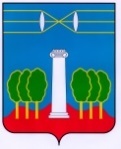 СОВЕТ ДЕПУТАТОВГОРОДСКОГО ОКРУГА КРАСНОГОРСКМОСКОВСКОЙ ОБЛАСТИР Е Ш Е Н И Еот 29.10.2020 №421/35О внесении изменений в решениеСовета депутатов от 28.11.2019 №262/21«О бюджете городского округа Красногорск на 2020 год 
и на плановый период 2021 и 2022 годов»Совет депутатов РЕШИЛ:Внести в решение от 28.11.2019 №262/21 «О бюджете городского округа Красногорск на 2020 год и на плановый период 2021 и 2022 годов» следующие изменения:В пункте 1:в подпункте «а» цифры «12507286,07559» и «5341952,31385» заменить цифрами «12488997,72458» и «5323663,97385» соответственно.  в подпункте «б» цифры «13498703,36449» заменить цифрами «13480415,02449».В пункте 2:в подпункте «а» цифры «14552180,29», «6338975,29», «16036900,30382» и «7218007,30382» заменить цифрами «14798602,77», «6585397,77», «16277844,30382» и «7458951,30382» соответственно, в подпункте «б» цифры «14552879,29» и «16037574,30382» заменить цифрами «14799301,77» и «16278518,30382» соответственно.В пункте 3 цифры «159419,37068», «184107,49» и «188079,49» заменить цифрами «158609,37068», «183830,49» и «187802,49» соответственно.В пункте 12 цифры «505038,20214» и «530017» заменить цифрами «507366,75214» и «479769» соответственно.В пункте 14 цифры «542237,69» заменить цифрами «536258,69».В пункте 15 цифры «147936,22» заменить цифрами «134068,22».Пункт 17 признать утратившим силу.Приложение 1 «Поступления доходов в бюджет городского округа Красногорск на 2020 год	» изложить в редакции согласно приложению 1 к настоящему решению.Приложение 4 «Распределение бюджетных ассигнований по разделам, подразделам, целевым статьям (муниципальным программам городского округа Красногорск и непрограммным направлениям деятельности), группам и подгруппам видов расходов классификации расходов бюджета городского округа Красногорск на 2020 год» изложить в редакции согласно приложению 2 к настоящему решению.Приложение 5 «Распределение бюджетных ассигнований по разделам, подразделам, целевым статьям (муниципальным программам городского округа Красногорск и непрограммным направлениям деятельности), группам и подгруппам видов расходов классификации расходов бюджета городского округа Красногорск на плановый период 2021 и 2022 годов» изложить в редакции согласно приложению 3 к настоящему решению.Приложение 6 «Распределение бюджетных ассигнований по целевым статьям (муниципальным программам городского округа Красногорск и непрограммным направлениям деятельности), группам и подгруппам видов расходов классификации расходов бюджета городского округа Красногорск на 2020 год» изложить в редакции согласно приложению 4 к настоящему решению.Приложение 7 «Распределение бюджетных ассигнований по целевым статьям (муниципальным программам городского округа Красногорск и непрограммным направлениям деятельности), группам и подгруппам видов расходов классификации расходов бюджета городского округа Красногорск на плановый период 2021 и 2022 годов» изложить в редакции согласно приложению 5 к настоящему решению.Приложение 8 «Ведомственная структура расходов бюджета городского округа Красногорск на 2020 год	» изложить в редакции согласно приложению 6 к настоящему решению.Приложение 9 «Ведомственная структура расходов бюджета городского округа Красногорск на плановый период 2021 и 2022 годов» изложить в редакции согласно приложению 7 к настоящему решению.Приложение 10 «Источники внутреннего финансирования дефицита бюджета городского округа Красногорск на 2020 год» изложить в редакции согласно приложению 8 к настоящему решению.Приложение 11 «Источники внутреннего финансирования дефицита бюджета городского округа Красногорск на плановый период 2021 и 2022 годов» изложить в редакции согласно приложению 9 к настоящему решению.Опубликовать настоящее решение в газете «Красногорские вести» и разместить на официальном сайте Совета депутатов городского округа Красногорск Московской области.Разослать: в дело, ФУА, регистр, Бирюковой, бухгалтерию, прокуратуру, редакцию газеты «Красногорские вести»Глава               городского округа Красногорск              ПредседательСовета депутатовЭ.А. Хаймурзина ___________________С.В.Трифонов ___________________